Oak Lodge Water Services Stormwater Management PlanNational Pollutant Discharge Elimination System (NPDES)Municipal Separate Storm Sewer System (MS4) Discharge PermitPermit Number: 101348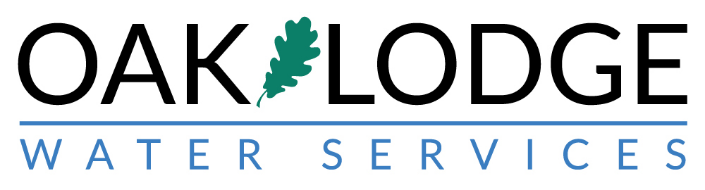 Submitted to:Oregon Department of Environmental QualityDecember 1, 2022List of FiguresFigure 1-1. Map of OLWS Boundary	3List of TablesTable 1-1. Stormwater Program Organizational Categories	5Table 2-1. Public Education and Outreach	8Table 2-2. Public Involvement and Participation	13Table 2-3. Illicit Discharge Detection and Elimination	16Table 2-4. Construction Site Runoff Control	20Table 2-5. Post-Construction Site Runoff for New Development and Redevelopment	26Table 2-6. Pollution Prevention and Good Housekeeping for Municipal Operations	30Table 2-7. Industrial and Commercial Facilities	43List of AbbreviationsBMP 		Best Management Practice CWA		Clean Water ActCCSD#1		Clackamas County Service OLWS #1CCWET		Clackamas County Water Education TeamDEQ		Department of Environmental Quality OLWS		Oak Lodge Water Services OLWSDTD		Clackamas County Department of Land Use and TransportationESC		Erosion and Sediment ControlEPA		Environmental Protection AgencyIDDE		Illicit Discharge Detention and Elimination IGA		Intergovernmental AgreementGI		Green Infrastructure I/C			Industrial and Commercial LA		Load AllocationsLID		Low Impact DevelopmentNPDES		National Pollutant Discharge Elimination SystemMEP		Maximum Extent Practicable MOU		Memorandum of UnderstandingMS4		Municipal Separate Storm Sewer SystemO&M		Operations and Maintenance OERS		Oregon Emergency Response SystemOLWS		Oak Lodge Water ServicesNAICS		North American Industrial Classification SystemPI		Public InvolvementROW		Right-of-WaySF		Square FeetSIC		Standard Industrial Classification SOP		Standard Operating Procedure SWMP 		Stormwater Management PlanTMDL		Total Maximum Daily LoadUIC		Underground Injection ControlWLA		Waste Load Allocations WPCF		Water Pollution Control Facility SWMP OverviewIntroduction Under the federal Clean Water Act (CWA) and Oregon Revised Statute 468B.050, Oregon Department of Environmental Quality (DEQ) has issued the Oak Lodge Water Services (OLWS) a renewed National Pollutant Discharge Elimination System (NPDES) Municipal Separate Storm Sewer System (MS4) Phase I Discharge Permit, effective October 1, 2021. This Stormwater Management Plan (SWMP) describes activities related to implementation of the OLWS’s NPDES MS4 Permit. The SWMP contains best management practices (BMPs), which outline the specific tasks that the OLWS will conduct to prevent and reduce stormwater pollution to the maximum extent practicable (MEP) to protect water quality and satisfy the requirements of the NPDES MS4 Permit and the CWA.  OLWS is a co-permittee on the Clackamas County NPDES MS4 Permit, along with 11 other agencies. The first permit (101348) was issued in 1995. A second permit was issued in 2005 after an appeal and a modification. A third permit was issued in 2012, expired in 2017 and went into administrative extension until a renewed permit was issued September 15th, 2021, with an effective date of October 1st, 2021. This 2022 version of the OLWS’s SWMP was developed based on a review and evaluation of the OLWS’s stormwater management program, including activities and accomplishments implemented during the previous permit term and during the administrative extension period. The OLWS has used an adaptive management process to assess and modify, if necessary, BMPs to achieve reductions in stormwater pollutants to the MEP. This SWMP update considers available technologies and practices; review of SWMP measurable goals and tracking measures; and evaluation of OLWS resources available to implement programs. The BMPs are evaluated annually during the preparation of the NPDES MS4 Annual Report. The annual reports include the status of implementing each BMP and any proposed modifications or adaptations of the program.BackgroundThis section documents the permit coverage area and the relationship between the NPDES MS4 Permit, SWMP document and Total Maximum Daily Load (TMDL) obligations.OLWS OverviewOLWS is located in Clackamas County, approximately 5 miles south of the City of Portland. OLWS is bound on the west by the Willamette River, which runs north-south along the OLWS boundary; on the north by the City of Milwaukie; on the south by the City of Gladstone; and, to the east by unincorporated Clackamas County (Clackamas County Service OLWS #1 or CCSD#1) – see Figure 1-1.OLWS provides water, sanitary sewer and surface water management services to approximately 29,000 residents and covers a total of 6.5 square miles. OLWS serves a mature, primarily developed community, and most new development occurs as in-fill with a few small subdivisions and residential partitions. Land use is primarily residential, commercial, and industrial; with most commercial and industrial development located along the Oregon Highway 99-E corridor, which runs north-south and divides the OLWS almost in half. Residential land use is distributed throughout the OLWS, and there are also numerous areas of public use, including several parks and open space areas. OLWS implements its surface water management program within its jurisdictional boundary, but not within areas already encompassed within a city or Clackamas County Water Environment Services. Therefore, the area where the surface water program applies is 5.2 square miles. OLWS and Clackamas County Department of Land Use and Transportation (DTD) entered a Memorandum of Understanding (MOU) in 2013 to outline their cooperative working relationship for the purpose of Surface Water System Prevention and Emergency Maintenance for Clackamas County (County) transportation and MS4 Permit compliance by the OLWS. DTD manages public roads and the stormwater collection system within the public right-of-way (ROW). The MOU defines responsibility for the OLWS and DTD with respect to infrastructure (catch basins, storm lines, streets, and ditches) inspection and maintenance.Coverage AreaOLWS is comprised of eight major basins: Kellogg Creek, Courtney Springs, Milwaukie, North Boardman, Rinearson, River Forest, South Boardman, and Willamette River. Several watersheds cross multiple jurisdictions. The map in Figure 1-1 illustrates the total area within the representative watersheds as well as the surrounding jurisdictions. Additional maps related to the OLWS’s stormwater system and stormwater program are included on OLWS’ MS4 website in the Watershed Protection section.The OLWS is in the Lower Willamette subbasin. Two major tributaries to the Willamette River run east-west through the OLWS: River Forest Creek and Boardman Creek. The watersheds associated with these tributaries are located entirely within the OLWS boundary. The River Forest Creek watershed encompasses a 796-acre drainage area, and Boardman Creek encompasses a 1,312-acre drainage area. Other tributaries located in the OLWS include Willamette Creek, Linden Creek, and Rinearson Creek. The associated watersheds, or portions of watersheds, ultimately discharge to the Willamette River. Stormwater in some areas of the OLWS is under the jurisdiction of non-OLWS entities. Due to the unique nature of the OLWS and its reliance on DTD for maintenance related activities within the ROW, BMPs include reference to responsible agencies and departments. While the OLWS’s permit does not cover discharges from non-OLWS entities, the agencies share information and coordinate efforts to reduce stormwater pollutants.The BMPs described within this SWMP are applied throughout the entire OLWS’s urban services boundary. The programs operate on an OLWS-wide basis, working to reduce the discharge of pollutants to natural waterways to the maximum extent practicable.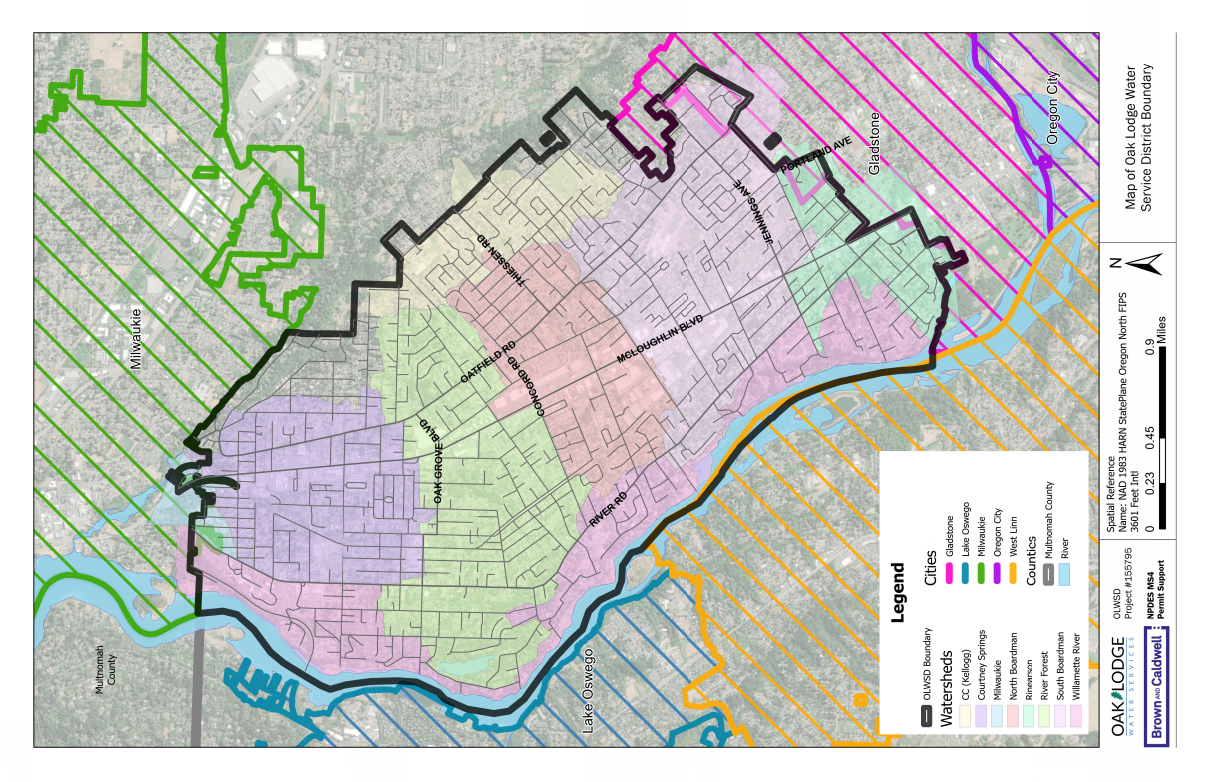 Figure 1-. Map of OLWS BoundaryRelationship to TMDLsIn addition to the NPDES MS4 Permit requirements, OLWS is subject to Total Maximum Daily Load (TMDL) regulations under the CWA. TMDLs serve as plans for restoring impaired or polluted waters. They identify the maximum amount of a specific pollutant that a body of water can receive while still meeting water quality standards. In Oregon, DEQ identifies load allocations (LAs) for nonpoint sources of pollution and waste load allocations (WLAs) for point sources. Municipal stormwater discharges are regulated as point sources if they are covered by a NPDES MS4 permit. The OLWS is a designated management agency for the following TMDLs for municipal stormwater: Bacteria (E. coli)Mercury in the Willamette Basin, Water Quality Management Plan issued by EPA on December 30, 2019 and reissued with modification on February 4, 2021.Point sources of pollutants and associated WLAs are regulated under the NPDES permitting program and nonpoint sources are managed by TMDL implementation Plans. As OLWS implements their NPDES MS4 permit jurisdiction-wide, the NPDES MS4 permit addresses the OLWS’s TMDL obligations under Schedule D.3, which states:“DEQ incorporated performance measures in Schedule A.3.c, d, e, and f to address water quality impairments and EPA-approved or issued TMDL allocations issued to date. Compliance with the permit’s terms and conditions is presumed to be in compliance with TMDL Waste Load Allocations (WLAs) issued before the effective date of this permit…”Clackamas Group Phase I NPDES MS4 Permit, Schedule D.3.aThis SWMP is the OLWS’s plan to control pollutant runoff to address TMDL WLAs for bacteria and total mercury (TSS as a surrogate). Schedule D.3.b also requires the OLWS to conduct and submit a mercury minimization assessment with the annual report due December 1, 2022. To facilitate addressing this requirement, BMPs outlined in this SWMP include reference to the targeted TMDL pollutants addressed with implementation of BMPs. In addition, Schedule D.3.c of the NPDES MS4 permit requires the OLWS to conduct a TMDL pollutant load reduction evaluation, and Schedule D.3.d requires the OLWS to establish pollution load reduction benchmarks for relevant TMDL pollutants in conjunction with the NPDES MS4 Permit renewal application.The SWMP covers point sources of pollutants and associated WLAs. OLWS also conducts activities to address temperature as a non-point source TMDL pollutants. The OLWS’s TMDL Implementation Plan addresses pollution reduction strategies for specific for temperature. The TMDL Implementation Plan complements the SWMP.Stormwater Program OverviewThe activities outlined in this SWMP impact and are implemented by multiple OLWS departments. This section provides an overview of the participating departments and the OLWS’s organizational structure as well as an outline of the SWMP organization in relation to Phase I NPDES MS4 Permit requirements. Stormwater Program OrganizationStormwater program activities in the OLWS are implemented by staff in many groups and departments. The Technical Services department/group is the lead group responsible for planning and tracking activities related to this SWMP. The following departments/groups participate in stormwater program operations or implement programs that reduce pollutant sources before they can enter stormwater runoff.EngineeringPlanning /Development ServicesWastewater /Water Field OperationsGISCommunications/OutreachStormwater Program PartnersAs in previous permit terms, several activities related to meeting specific permit requirements are conducted by another jurisdiction on behalf of OLWS through IGAs and MOUs. To clarify the OLWS’s permit responsibilities, areas of responsibility are outlined specific to each BMP. SWMP OrganizationThe SWMP is organized into the major stormwater program categories listed in Table 1-1 below. The categories closely correspond to the Schedule A.3 control measures per the NPDES MS4 permit. Within each stormwater program category, this SWMP outlines best management practices (BMPs) to address the NPDES MS4 Permit requirements to reduce the discharge of pollutants to the maximum extent practicable. The BMPs are organized with numbering and titles based on the program categories. The BMPs listed in this summary are only those that address the explicit requirements of the SWMP as described in Schedule A.3 of the 2021 NPDES MS4 Permit. Additional activities within the OLWS’s stormwater program that do not specifically align with permit requirements may not be included in this document. The BMPs include measurable goals and tracking measures that will be used to report progress to DEQ on an annual basis. The reporting period is July 1 through June 30 of each year, with annual reports on activities due to DEQ by December 1 each year. *BMP OM-4 includes activities related to Schedule A.3.h.SWMP DevelopmentSince the OLWS’s received its first NPDES MS4 permit from DEQ in 1995, their SWMP has been through numerous iterations to align with reissuance of the NPDES MS4 permits and meet the respective permit renewal requirements. With each iteration, OLWS conducts an evaluation to identify areas where modifications to the SWMP are appropriate. Existing BMPs are reviewed by those responsible for implementing the BMP to propose changes to the BMP that enhance effectiveness. BMP revisions are reviewed internally to ensure that commitments and activities are accurate and achievable.In 2022, the OLWS conducted a detailed evaluation of the existing SWMP using a gap analysis strategy to compare OLWS’ proposed SWMP changes (per their 2017 NPDES MS4 permit renewal) to the 2021 NPDES MS4 permit requirements. The evaluation also reviewed the OLWS’s annual reports and considered input from OLWS staff responsible for implementing each BMP. Based on OLWS experience, some BMPs were streamlined to reflect work previously completed and other BMPs were adjusted to better reflect the way the OLWS operates. New BMPs were identified to increase program effectiveness and accommodate new NPDES MS4 permit requirements. Measurable goals and tracking measures were developed or adjusted (if needed) for each BMP. SWMP Document Reference LibraryStormwater program implementation requires numerous codes, ordinances policies, procedures, guidance manuals, checklists, forms, mapping, and other related documents. Throughout this SWMP the relevant documents (reference documents) are noted within each program category or BMP. The referenced documents have been compiled into an MS4 Program Reference Library that can be found on the OLWS’s website. At the time of publication, the website location is:https://www.oaklodgewaterservices.org/surface-water/page/surface-water-managementMS4 related maps will be accessible at the time of publication on the OLWS’ webpage at:https://www.oaklodgewaterservices.org/surface-water/page/surface-water-managementIn accordance with the NPDES MS4 permit requirements, OLWS also prepares a report of stormwater program activities each year. The annual report is submitted to DEQ by December 1 each year and posted on the OLWS’s stormwater program website for public access.  SWMP Control MeasuresThe following sections detail the BMPs applicable to the Schedule A.3 Stormwater Management Program Control Measures. The control measures being addressed are separated into the following categories:Public Education and OutreachPublic Involvement and ParticipationIllicit Discharge Detection and EliminationConstruction Site Runoff ControlPost-Construction Site Runoff for New Development and RedevelopmentPollution Prevention and Good Housekeeping for Municipal OperationsIndustrial and Commercial FacilitiesTables 2A-2G, included in each respective category, identify which of the OLWS’s BMPs correspond to the individual components of the Schedule A.3 permit requirements to meet the stormwater management program control measures. Public Education and Outreach Public education and outreach are an integral component of a successful stormwater pollution prevention program. Increasing public knowledge on local water quality issues is key to obtaining public support and ownership for stormwater programs. OLWS partners with multiple agencies and non-profits to support public outreach and experiential education focused on stormwater, as well as maintains separate public outreach efforts. Table 2-1 outlines the OLWS’s BMPs to address the permit requirements for Schedule A.3.a. Each of the Public Education and Outreach centered BMPs are described in detail in the following BMP table:PEO-1: Public Education to Reduce Discharges of Pollutants in StormwaterPEO-2: Erosion Control Training OpportunitiesPEO-3: Employee TrainingSupporting BMPs that assist in meeting the requirements of this permit language can be found in the following section:ILL-1: Implement the Illicit Discharge Implementation Program (Section 2.3)OLWS conducts a variety of public education and outreach programs to address stormwater issues that are significant in the community. The following Category A table provides a description, implementation schedule, measurable goals, annual tracking measures, and TMDL pollutants addressed for each public education and outreach BMP. Measurable goals and tracking measures will be evaluated annually to assess the impact of the BMPs and to inform future education and outreach activities. Public Involvement and ParticipationThe public provides valuable input and assistance to OLWS’ stormwater pollution prevention program. The goal of the public involvement is to effectively engage a diverse cross-section of people who can participate in stormwater pollution prevention activities. The public involvement efforts is closely tied with the public education and outreach efforts. Table 2-2 outlines the OLWS’s BMPs to address the permit requirements for Schedule A.3.b. Each of the Public Involvement and Participation centered BMPs are described in detail in the following BMP Category B Table:PI-1: Public Involvement and ParticipationPI-2: Healthy Watersheds CommitteeSupporting BMPs that assist in meeting the requirements of this permit language can be found in the following section:PEO-1: Public Education to Reduce Discharges of Pollutants in Stormwater (Section 2.1)OLWS conducts a wide variety of public involvement programs to provide opportunities for the public to effectively participate in the development of the SWMP control measures. The following Category B Table provides a description, implementation schedule, measurable goals, annual tracking measures, and TMDL pollutants addressed for each public involvement and participation BMP. Measurable goals and tracking measures will be evaluated annually to assess the impact of the BMPs and to inform future education and outreach activities. Illicit Discharge Detection and EliminationAn illicit discharge is defined in EPA's stormwater regulations as any discharge to an MS4 that is not composed entirely of stormwater unless exempt by the permit. Stormwater is defined as the portion of precipitation that does not naturally percolate into the ground or evaporate, but flows via overland flow, interflow, channels, or pipes into a defined surface water channel or a constructed infiltration facility. Illegal discharges to the storm sewer from industrial facilities, commercial businesses, and residents can be a significant source of water pollution. Deteriorating piping in the sanitary sewer and storm drain systems may also be a source of pollution if sanitary sewage seeps into the stormwater system.The goal of the Illicit Discharge Detection and Elimination (IDDE) Program is to detect and eliminate illegal discharges and illicit connections to the storm drain system. OLWS accomplishes this implementation of ordinances and enforcement procedures, MS4 mapping, a dry weather screening program, a spill response program, and staff training. Table 2-3 outlines the OLWS’s BMPs to address the permit requirements for Schedule A.3.c. Each of the Illicit Discharge Detection and Elimination centered BMPs are described in detail in the following Category C BMP Table:ILL-1: Implement the Illicit Discharges Elimination ProgramILL-2: Conduct Annual Dry Weather Field ScreeningILL-3: Implement the Spill Response ProgramSupporting BMPs that assist in meeting the requirements of this permit language can be found in the following section:OM-7: GIS System and Asset Management Database (Section 2.6)Additional information on the IDDE program can be found in the IDDE SOP (see SWMP Document Library on OLWS’s website), Spill and Illicit Discharge Enforcement Response Plan, Design and Construction Standards, and Rules and Regulations. The Category C Table provides a description, implementation schedule, measurable goals, annual tracking measures, and TMDL pollutants addressed for each IDDE BMP. Measurable goals and tracking measures will be evaluated annually to assess the impact of the BMPs and to inform future IDDE priority areas and activities.Construction Site Runoff ControlConstruction projects often involve the removal of vegetation and excavation of soils. When vegetation is removed velocity from stormwater runoff typically increases and disturbed soils can be carried offsite to storm inlets or receiving waters. Soil particles can transport nutrients to waterways, contribute to increases in stream temperature, reduce channel capacity, and have negative impacts to aquatic habitat. Other potential pollutant causing activities conducted at construction sites, include materials storage, fueling, and vehicle and equipment use. Staging areas and equipment use to lead to soil compaction further increasing stormwater runoff from the site. A robust and enforceable construction site runoff control program is a vital piece in reducing pollution in stormwater runoff.The goal of the construction site runoff control program is to prevent sediment from leaving construction sites through the implementation of properly selected and installed BMPs. OLWS maintains a 1200-CN permit from DEQ to regulate construction sites up to 5-acres. OLWS implements the Clackamas County Erosion Prevention and Sediment Control Planning and Design Manual as well as provisions OLWS’s Rules and Regulations and Design and Construction Standards. Education is provided for both municipal staff and members of the design/engineering/construction community. Chapter 11 of the OLWS Rules and Regulations provides the District with the legal authority to enforce erosion prevention and sediment control on construction sites. Construction site runoff controls are accomplished through regulatory requirements, plan review and permitting, construction site inspections, enforcement procedures, training, education, inspections, and tracking.  Table 2-4 outlines the OLWS’s BMPs to address the permit requirements for Schedule A.3.d. Each of the Construction Site Runoff Control centered BMPs are described in detail in the following Category D BMP Table:EC-1: Erosion Control Ordinances EC-2: Erosion Control InspectionsWhile the supporting BMP that assist in meeting the requirements of this permit language can be found in the following section:PEO-2: Erosion Control Training Opportunities (Section 2.1)PEO-3: Employee Training (Section 2.1)The Category D Table provides a description, implementation schedule, measurable goals, annual tracking measures, and TMDL pollutants addressed for each construction site runoff control BMP. Measurable goals and tracking measures will be evaluated annually to assess the impact of the BMPs and to inform future construction site runoff control BMPs.Post-Construction Site Runoff for New Development and RedevelopmentStormwater runoff from new development and redevelopment of urban areas impacts the quality and quantity of stormwater discharges. Stormwater that flows through developed areas has the potential to carry pollutants such as sediment, nutrients, hydrocarbons, and litter to water bodies degrading the water quality. Degraded water quality negatively impacts aquatic habitats and threatens human uses. Increases in impervious area associated with development decreases the amount of stormwater that can percolate into the ground which increases the flow rate and quantity of stormwater discharged to receiving waters. An increase to the quantity and flow rate of stormwater discharge can cause streambank scouring, channel incising, and downstream flooding, which could lead to a loss of aquatic habitats and damage to property. The NPDES MS4 Permit requires that OLWS develop a site performance standard based on a numeric stormwater retention requirement (NSRR). The site performance standards should target natural surface or predevelopment hydrologic function and encourage a retention first approach to stormwater control designs. If onsite retention is not feasible for a given site, OLWS may establish alternative site performance standards that result in treatment of a design storm representing at least 80% of average annual runoff. The permit requires OLWS to continue to prioritize Low Impact Development (LID) and Green Stormwater Infrastructure (GI) to reduce pollution by retaining and treating stormwater near where it falls. OLWS’ codes and standards will be evaluated and updated as needed during the permit term to align with required performance standards. Table 2-5 outlines the OLWS’s BMPs to address the permit requirements for Schedule A.3.e.Each of the Post-Construction Site Runoff for New Development and Redevelopment centered BMPs are described in detail in the following Category E BMP Table:PC-1: Post-Construction Site Runoff ControlsWhile the supporting BMPs that assist in meeting the requirements of this permit language can be found in the following sections:OM-5: Public Stormwater System Cleaning and Maintenance (Section 2.6)OM-6: Private Water Quality Facility Maintenance (Section 2.6)OM-7: GIS System and Asset Management Database (Section 2.6)PEO-3: Employee Training (Section 2.1)The Category E Table provides a description, implementation schedule, measurable goals, annual tracking measures, and TMDL pollutants addressed for each post-construction site runoff for new development and redevelopment BMP. Measurable goals and tracking measures will be evaluated annually to assess the impact of the BMPs and to inform construction and education/outreach activities.  Pollution Prevention and Good Housekeeping for Municipal OperationsThe goal of the pollution prevention program is to reduce discharge of pollutants to receiving waters by properly operating and maintaining OLWS facilities using good housekeeping BMPs. Municipal operations include a wide variety of activities conducted to maintain OLWS-owned and operated property and facilities. These activities can lead to pollutants-- such as sediment, chemicals from pesticide, nutrients from fertilizers, and litter-- reaching the MS4 system and receiving waters. OLWS maintains an MOU with Clackamas County to maintain stormwater infrastructure in the right-of-way.During this permit term, OLWS will work to develop/ update written pollution prevention policies, strategies, and agreements to document the procedures that are already in place for many municipal operations. Table 2-6 outlines the OLWS’s BMPs to address the permit requirements for Schedule A.3.f. Each of the Pollution Prevention and Good Housekeeping for Municipal Operations centered BMPs are described in detail in the following Category F BMP Table:OM-1: Street Sweeping and Maintenance for Public Streets OM-2: Minimize Water Quality Impacts Associated with Landscape Management Practices OM-3: Coordinate with the Local Fire Department to Minimize Pollutant Discharge from Firefighting Training Activities  OM-4: Flood Management and Water Quality Projects OM-5: Public Stormwater System Cleaning and Maintenance OM-6: Private Water Quality Facility MaintenanceOM-7: GIS System and Asset Management DatabaseOM-8: Winter Weather ManagementOM-9: Pollution Prevention for OperationsSupporting BMPs that assist in meeting the requirements of this permit language can be found in the following sections:IND-1: Screen Existing and New Industrial Facilities (Section 2.7)PEO-3: Employee Training (Section 2.1)The Category F Table provides a description, implementation schedule, measurable goals, annual tracking measures, and TMDL pollutants addressed for each pollution prevention and good housekeeping for municipal operations BMP. These BMPs were previously divided between elements 7: Pollution Prevention for Municipal Operations, and 8: Stormwater Management Facilities Operation and Maintenance Activities but have been merged into a single SWMP control measure (Category F) under the new permit. Measurable goals and tracking measures will be evaluated annually to assess the impact of the BMPs and to inform future pollution prevention and good housekeeping BMPs.Industrial and Commercial FacilitiesOLWS’ stormwater management program tracks industrial and commercial facilities to reduce pollutants in stormwater discharges to the MS4. These facilities include sites subject to the DEQ-issued 1200-Z industrial stormwater NPDES general permit, as well as commercial and industrial properties that potentially contribute pollutants to the MS4. OLWS does not have any hazardous waste treatment, disposal and recovery facilities; industrial facilities subject to section 313 of title III of the Superfund Amendments and Reauthorization Act of 1986; or facilities subject to Section 313 of the Emergency Planning and Community Right-to-Know Act, 42 U.S.C. 11023;Table 2-7 outlines the OLWS’ BMPs to address the permit requirements for Schedule A.3.g. Each of the Industrial and Commercial Facilities centered BMPs are described in detail in the following Category G BMP Table:IND-1: Screen Existing and New Industrial FacilitiesIND-2: Address High Pollutant Source Facilities While the supporting BMP that assist in meeting the requirements of this permit language can be found in the following section:PEO-3: Employee Training (Section2.1)The following Category G Table provides a description, implementation schedule, measurable goals, annual tracking measures, and TMDL pollutants addressed for each industrial and commercial BMP. Measurable goals and tracking measures will be evaluated annually to assess the impact of the BMPs and to inform future industrial and commercial facilities requirements and training.Monitoring and ReportingOLWS is required to conduct monitoring that includes the collection and analysis of stormwater, instream surface water and macroinvertebrate samples. The monitoring requirements and objectives are outlined in Schedule B of the MS4 permit. OLWS participates in a joint monitoring plan with other Clackamas co-permittees. This joint monitoring plan (i.e., the Comprehensive Clackamas County NPDES MS4 Stormwater Monitoring Plan or CCCSMP) was updated to address the 2021 permit requirements and submitted to DEQ as required with the submittal of this SWMP (December 1, 2022). The new Monitoring Plan describes monitoring objectives, strategy, and procedures for the collection and analysis of stormwater, instream, and macroinvertebrate samples. Objectives of the monitoring program include the evaluation of pollution sources, characterization of stormwater runoff quality, assessment of water quality trends, and assessment of the effectiveness of our stormwater programs. The Monitoring Plan strategy includes both new and existing monitoring locations, sampling frequencies, updated pollutant parameters, analytical methods, quality control procedures, staffing resources, and a summary of field operating procedures. Monitoring data will be submitted to DEQ annually on December 1.  In accordance with the NPDES MS4 permit requirements, OLWS also submits annual reports to DEQ to evaluate OLWS’ progress towards implementing the SWMP control measures and associated BMPs. Beginning in 2023, the annual reports will be compiled using the annual report form provided by DEQ. The tracking measures outlined in each BMP table will be used to assess the effectiveness of the BMPs and inform future priorities and actions. Records of data and information used in the development and implementation of the SWMP will be retained by OLWS for 5 years or for the permit term, whichever is longer. Annual reports are posted on the OLWS’ website and are made available to the public and to DEQ upon request. Staff Training TableMunicipal Staff MS4 Training StrategyOverview This document presents OLWS’ multi-year and multi-topic training strategy to address stormwater education for municipal staff. OLWS’ 2021 NPDES MS4 Permit requires training for municipal staff in several stormwater-related areas. In general, new staff will be trained in the duties of their position upon hire. Existing staff will be trained in the duties of their position on an annual basis. All staff will be trained on updated or changed procedures throughout the permit term, as those changes or updates occur. This strategy covers training in the following categories:Illicit discharge detection and eliminationConstruction site runoff controlPost construction stormwater management Operations and maintenance of stormwater management facilitiesStormwater pollution prevention for municipal facilities and operationsIndustrial and commercial facilitiesThe following table outlines OLWS’ strategy for conducting the required stormwater training for municipal staff. This strategy is specific to NPDES MS4 Permit requirements. OLWS staff participate in trainings for topics and programs beyond those listed in this strategy, including field safety training and equipment training. Reference Permit LanguageSchedule A.3.c.vi - Illicit Discharge Detection and Elimination Training and Education Illicit Discharge Detection and Elimination Training and Education The co-permittees must ensure that all persons responsible for investigating and eliminating illicit discharges and illicit connections into the MS4 are appropriately trained to conduct such activities. All staff directly responsible for conducting dry weather screening activities or responding to reports of illicit discharges and spills into the MS4 must be properly trained to conduct such activities, and training strategies and frequencies for staff must be documented and described or referenced in the SWMP Document.Schedule A.3.d.vi – Construction Runoff Control Training and Education The co-permittees must ensure that all staff responsible for ESCP reviews, site inspections, and enforcement of the co-permittees’ requirements are trained or otherwise qualified to conduct such activities, and training strategies and frequencies must be described or referenced in the SWMP Document.Schedule A.3.e.vii – Long-Term Operation and Maintenance Training and Education The co-permittees must ensure that staff responsible for performing post-construction runoff site plan reviews, administering the post-construction program requirements, and performing O&M practices or evaluating compliance with long-term O&M requirements, are trained or otherwise qualified to conduct such activities, and training strategies and frequencies for staff must be described or referenced in the SWMP Document.Schedule A.3.f.x – Pollution Prevention and Good Housekeeping for Municipal Operations – O&M Staff Training  The co-permittees must continue to ensure that staff responsible for evaluating O&M practices, evaluating compliance with long-term O&M requirements, or ensuring pollution prevention at facilities and during operations are trained or otherwise qualified to conduct such activities. Training strategies and frequencies for staff must be described in the SWMP Document.Schedule A.3.g.iii - Commercial & Industrial Facility Inspection Staff Training The co-permittees must ensure that staff responsible for inspecting and evaluating Commercial and Industrial facilities, evaluating compliance with municipal ordinances related to discharges to the MS4, or ensuring pollution prevention at facilities through inspections and/or provision of educational materials on stormwater management, are trained or otherwise qualified to conduct such activities, and training strategies, and frequencies for staff must be described in the SWMP DocumentTable 1-1. Stormwater Program Organizational CategoriesTable 1-1. Stormwater Program Organizational CategoriesTable 1-1. Stormwater Program Organizational CategoriesCategory TitleNPDES MS4 Permit RequirementBMP Naming Abbreviation Public Education and OutreachSchedule A.3.aPEOPublic Involvement Schedule A.3.bPIIllicit Discharge Detection and EliminationSchedule A.3.cILLErosion and Sediment ControlSchedule A.3.dECPost ConstructionSchedule A.3.ePCMunicipal Operations and Maintenance*Schedule A.3.fOMIndustrial and Commercial ProgramSchedule A.3.gINDTable 2-1. Public Education and OutreachTable 2-1. Public Education and OutreachTable 2-1. Public Education and OutreachTable 2-1. Public Education and OutreachTable 2-1. Public Education and OutreachSchedule A.3.a Permit RequirementsApplicable BMPsApplicable BMPsApplicable BMPsApplicable BMPsSchedule A.3.a Permit RequirementsPEO-1PEO-2PEO-3ILL-1i. Education and Outreach Programnnii. Stormwater Education Activitiesnniii. Priority Audiences and Topicsniv. Tracking and AssessmentnnnnCategory  A. Public Education and Outreach BMPsCategory  A. Public Education and Outreach BMPsCategory  A. Public Education and Outreach BMPsPEO-1: Public Education to Reduce Discharges of Pollutants in StormwaterOLWS BMP NumberPEO-1PEO-1: Public Education to Reduce Discharges of Pollutants in StormwaterOLWS BMP NamePublic Education to Reduce Discharges of Pollutants in StormwaterPEO-1: Public Education to Reduce Discharges of Pollutants in StormwaterBMP Implementation ResponsibilityOLWS Outreach and CommunicationsPEO-1: Public Education to Reduce Discharges of Pollutants in StormwaterReference Document(s)Outreach, Education and Public Involvement FrameworkPEO-1: Public Education to Reduce Discharges of Pollutants in StormwaterPermit YearOngoingPEO-1: Public Education to Reduce Discharges of Pollutants in StormwaterBMP DescriptionOLWS continues to implement a the OLWS’ Outreach, Education, and Public Involvement Framework to document their public education strategy aimed at reducing the discharge of pollutants associated with a variety of activities including but not limited to:The application of pesticides, herbicides and fertilizers by citizens. Illicit discharges and public reporting to notify OLWS of unallowable waste materials in the storm drainage system. The OLWS website allows citizens to report incidents directly via a 24-hour emergency hotline or email.Available OLWS programs for residents to improve water quality.Proper disposal of waste oil and household hazardous waste.OLWS utilizes various education and outreach partnerships and mechanisms including bill inserts, presentations and outreach to schools, direct mailings including bi-monthly newsletters in customer bills, informational signs, and the OLWS website to promote public awareness of water quality issues related to the above-mentioned practices. Stormwater outreach is provided in both English and Spanish. Key audiences reflected in the public education strategy document include but are not limited to:General public (e.g., renters, homeowners, homeowner associations, youth, and other groups)Local elected officials, land use planners, engineers, developers, and/or employees of the co-permittees responsible for implementing the SWMP, as appropriateConstruction site operators Businesses (including industrial and commercial facilities)PEO-1: Public Education to Reduce Discharges of Pollutants in StormwaterOLWS is an active partner and participant with other agencies in the region and statewide, including the Clackamas County Water Education Team (CCWET), a consortium of educators dedicated to promoting hands-on exploration of the local watershed.  CCWET provides in-school presentations, resources for teachers, and field trip opportunities.OLWS also conducts outreach to schools within the OLWS boundaries, both directly and through partnerships with several local non-profit providers.To aid in public education related to proper disposal of waste materials, OLWS implements a catch basin stenciling program. Efforts vary by year based on volunteer and staff participation.PEO-1:Measurable GoalsMaintain the OLWS Outreach, Education and Public Involvement Framework document, updating periodically to reflect new educational campaigns implemented.Promote educational information related to pollutant discharge through newsletters, brochures, signage and/or bill inserts. A minimum of one bill insert (or equivalent) will be distributed annually.Provide education and outreach to private landowners with stormwater management facilities on an ongoing basis.Continue to stencil catch basins on an ongoing basis, as staff and volunteer opportunities allow.Continue joint outreach activities with Clackamas co-permittees and regional partners through the Clean Rivers Coalition.PEO-1:Tracking MeasuresTrack the number, types, and topics of public educational materials dispersed to the public annually.Track the number and type of education and outreach provided to private landowners with stormwater management facilities.Track coordinated public outreach activities with local co-permittees.Record the number of catch basins stenciled in each year.PEO-1:TMDL Pollutant AddressedBacteria (E. coli)Total MercuryCategory A . Public Education and Outreach BMPsCategory A . Public Education and Outreach BMPsCategory A . Public Education and Outreach BMPsPEO-2: Erosion Control Training OpportunitiesOLWS BMP NumberPEO-2PEO-2: Erosion Control Training OpportunitiesOLWS BMP NameErosion Control Training OpportunitiesPEO-2: Erosion Control Training OpportunitiesBMP Implementation ResponsibilityOLWS Outreach and Communications Staff and OLWS Development Review StaffPEO-2: Erosion Control Training OpportunitiesReference Document(s)Clackamas County Erosion Prevention and Sediment Control Planning and Design Manual (2020)PEO-2: Erosion Control Training OpportunitiesPermit YearOngoingPEO-2: Erosion Control Training OpportunitiesBMP DescriptionThe OLWS provides a link to the Clackamas County Erosion Prevention and Sediment Control Planning and Design Manual to engineers, contractors, and the public, which includes BMPs for sediment control and erosion prevention applicable to local and state (1200-C) permitting needs. Additional information is provided upon request, in conjunction with plan review activities. Additional training and certification opportunities are communicated to construction site operators when available.PEO-2: Erosion Control Training OpportunitiesMeasurable GoalsMaintain a link to the Clackamas County Erosion Prevention and Sediment Control Planning and Design Manual on the OLWS’s website.Develop a check list (or equivalent) guidance for developers and engineers requesting building permits, site development permits, or construction inspection services to aid in erosion control plan development by December 1, 2024, in conjunction with updates to OLWS Design and Construction Standards.PEO-2: Erosion Control Training OpportunitiesTracking MeasuresTrack methods and tools to notify construction site operators of erosion control requirements and training opportunities.PEO-2: Erosion Control Training OpportunitiesTMDL Pollutant AddressedBacteria (E. coli)Total MercuryCategory A. Public Education and Outreach BMPsCategory A. Public Education and Outreach BMPsCategory A. Public Education and Outreach BMPsPEO-3: Employee TrainingOLWS BMP NumberPEO-3PEO-3: Employee TrainingOLWS BMP NameEmployee TrainingPEO-3: Employee TrainingBMP Implementation ResponsibilityOLWS Water Quality CoordinatorPEO-3: Employee TrainingReference Document(s)Appendix A: Staff Training TablePEO-3: Employee TrainingPermit YearOngoingPEO-3: Employee TrainingBMP DescriptionOLWS provides a variety of training opportunities for OLWS staff on topics associated with stormwater quality. Training sessions are provided in accordance with the Staff Training Table (see Appendix A) to educate OLWS staff and crews on appropriate erosion control measures, proper spill response procedures, safe work practices, and record keeping. Training sessions are also used to present training type materials related to stormwater quality and the MS4 NPDES permit requirements.Staff also attend local trainings and conferences including the Oregon ACWA Stormwater Summit, Clean Rivers Coalition, Clackamas County Water Education Team, and the Clackamas County Water Environment Short School. Staff attend Clackamas co-permittee meetings to further engage in collective efforts related to education, monitoring, and NPDES requirements. Additional staff training is detailed in Staff Training Tablefor:Illicit Discharge Detection and Elimination Construction Runoff ControlPost-Construction Site Runoff for New Development and RedevelopmentPollution Prevention and Good Housekeeping for Municipal OperationsCommercial and Industrial FacilitiesPEO-3: Employee TrainingMeasurable GoalsAttend relevant stormwater management training based on need and availability.Participate in Clackamas co-permittee meetings and other advisory committee meetings facilitated by local agencies.PEO-3: Employee TrainingTracking MeasuresTrack the number of staff obtaining training by activity annually.Estimate the equivalent annual training hours provided internally and externally.PEO-3: Employee TrainingTMDL Pollutant AddressedBacteria (E. coli)Total MercuryTable 2-2. Public Involvement and ParticipationTable 2-2. Public Involvement and ParticipationTable 2-2. Public Involvement and ParticipationTable 2-2. Public Involvement and ParticipationSchedule A.3.b Permit RequirementsApplicable BMPsApplicable BMPsApplicable BMPsSchedule A.3.b Permit RequirementsPI-1PI-2PEO-1i. Publicly Accessible Websitenii. Stewardship Opportunitynniii. Tracking and AssessmentnnnCategory  B. Public Involvement and Participation BMPsCategory  B. Public Involvement and Participation BMPsCategory  B. Public Involvement and Participation BMPsPI-1: Public Involvement and ParticipationOLWS BMP NumberPI-1PI-1: Public Involvement and ParticipationOLWS BMP NamePublic Involvement and ParticipationPI-1: Public Involvement and ParticipationBMP Implementation ResponsibilityOLWS Outreach and Communications Staff and Water Quality CoordinatorPI-1: Public Involvement and ParticipationReference Document(s)OLWS website: https://www.oaklodgewaterservices.org/surface-waterPI-1: Public Involvement and ParticipationPermit YearOngoingPI-1: Public Involvement and ParticipationBMP DescriptionOLWS will provide opportunity for public participation in the development, implementation, and modification of the OLWS’s stormwater management program. SWMP revisions, monitoring plan updates, and referenced SOPs and other required documentation will be provided to the public in advance of submittal to DEQ for opportunity to comment via the OLWS’s website. Comments on the documents will be collected and considered; responses to comments will be provided upon request.Annual reports will be posted on the OLWS’s website for public viewing.OLWS’ SWMP Document Reference Library is available on the OLWS website to help provide public access to the relevant references noted within the SWMP. A click counter will be incorporated into the OLWS website to determine how many times the SWMP is opened/ viewed.PI-1: Public Involvement and ParticipationMeasurable GoalsProvide the public opportunity to comment on SWMP revisions, monitoring plan updates, and TMDL benchmarks prior to submittal to DEQ. Subsequently, curate and update references in the SWMP Document Library as needed.Post the annual report on the OLWS’s website in conjunction with submittal to DEQ.Maintain the MS4 Document Library on OLWS website.PI-1: Public Involvement and ParticipationTracking MeasuresKeep a count of the number of comments/questions received from the public on documents distributed for the 30-day public review.Conduct an annual review of the website and document revised content and links as needed.PI-1: Public Involvement and ParticipationTMDL Pollutant AddressedBacteria (E. coli)Total MercuryCategory B. Public Involvement and Participation BMPsCategory B. Public Involvement and Participation BMPsCategory B. Public Involvement and Participation BMPsPI-2: Healthy Watersheds CommitteeOLWS BMP NumberPI-2PI-2: Healthy Watersheds CommitteeOLWS BMP NameHealthy Watersheds CommitteePI-2: Healthy Watersheds CommitteeBMP Implementation ResponsibilityOLWS District EngineerPI-2: Healthy Watersheds CommitteeReference Document(s)N/API-2: Healthy Watersheds CommitteePermit YearOngoingPI-2: Healthy Watersheds CommitteeBMP DescriptionThe OLWS has assembled a stakeholder subcommittee which meets as needed to facilitate ongoing public input related to surface water and stormwater management issued and projects.  The Healthy Watersheds Committee participates in the adaptive management process, advises on fiscal matters, and assists in prioritizing resources.PI-2: Healthy Watersheds CommitteeMeasurable GoalsMaintain the Healthy Watersheds Committee to facilitate public participation in surface water and stormwater management efforts.PI-2: Healthy Watersheds CommitteeTracking MeasuresReport on Healthy Watersheds Committee activities annually.PI-2: Healthy Watersheds CommitteeTMDL Pollutant AddressedBacteria (E. coli)Total MercuryTable 2-3. Illicit Discharge Detection and EliminationTable 2-3. Illicit Discharge Detection and EliminationTable 2-3. Illicit Discharge Detection and EliminationTable 2-3. Illicit Discharge Detection and EliminationTable 2-3. Illicit Discharge Detection and EliminationSchedule A.3.c Permit Requirements Applicable BMPsApplicable BMPsApplicable BMPsApplicable BMPsSchedule A.3.c Permit Requirements ILL-1ILL-2ILL-3OM-7i. MS4 Mapnnii. Ordinance and/or Other Regulatory Mechanismsniii. Enforcement Proceduresnniv. Program to Detect and Eliminate Illicit Dischargesnnv. Dry Weather Screening Programnvi. Illicit Discharge Detection and Elimination Training and Educationnvii. Tracking and AssessmentnnnnCategory  C. Illicit Discharge Detection and Elimination BMPsCategory  C. Illicit Discharge Detection and Elimination BMPsCategory  C. Illicit Discharge Detection and Elimination BMPsILL-1: Implement the Illicit Discharges Elimination ProgramILL-1OLWS BMP NumberILL-1ILL-1: Implement the Illicit Discharges Elimination ProgramILL-1OLWS BMP NameImplement the Illicit Discharges Elimination ProgramILL-1: Implement the Illicit Discharges Elimination ProgramILL-1BMP Implementation ResponsibilityClackamas County Code Enforcement, OLWS Water Quality Coordinator and OLWS Pollution Prevention StaffILL-1: Implement the Illicit Discharges Elimination ProgramILL-1Reference Document(s)OLWS Design and Construction Standards (2021)OLWS Rules and Regulations (2018)Spill and Illicit Discharge Enforcement Response Plan IDDE SOPILL-1: Implement the Illicit Discharges Elimination ProgramILL-1Permit YearOngoingILL-1: Implement the Illicit Discharges Elimination ProgramILL-1BMP DescriptionOLWS’ current Design and Construction Standards describe activities which are prohibited with respect to discharge to the public storm water system, including illicit discharges. OLWS has the authority to conduct appropriate response procedures and enforce against responsible parties per the OLWS’s Rules and Regulations, Section 11 and as described in the OLWS’s Spill and Illicit Discharge Enforcement Response Plan (Enforcement Response Plan). The OLWS partners with Clackamas County for code enforcement procedures, as outlined in Section 11.5 of the Rules and Regulations, which outline the enforcement as applicable to the violation class. The violation classes (I, II, and III) are detailed in Section 11.4 of the Rules and Regulations. The Spill and Illicit Discharge Enforcement Response Plan, including procedures and timeframes, are also documented in Appendix C of the OLWS’s Illicit Discharge Detection and Elimination Standard Operating Procedure (SOP). In accordance with the SOP, all citizen complaints and staff observations regarding a possible illicit connection will be investigated.  OLWS will continue to implement a public education and outreach program to explain illicit connections, effects on surface water, and process for correction.Additionally, the OLWS utilizes the planning process and connection inspections to help provide assurance that cross-connections in development and redevelopment do not occur. OLWS staff trained in Oregon Plumbing Code witness the installation and testing of sanitary sewer laterals to avoid cross connections with the storm system and address illicit discharge. OLWS personnel inspect storm sewer piping from water quality and water quantity facilities to confirm proper connection to the municipal storm sewer. ILL-1: Implement the Illicit Discharges Elimination ProgramILL-1Measurable GoalsUpdate the Spill and Illicit Discharge Enforcement Response Plan to clarify enforcement procedures and response timeframes in accordance with the NPDES MS4 permit by December 1, 2023.ILL-1: Implement the Illicit Discharges Elimination ProgramILL-1Tracking MeasuresStatus of updating the SOP and Enforcement Response Plan for consistency with current practice.Track the number, location, resolution, and enforcement activities related to any identified illicit discharge.ILL-1: Implement the Illicit Discharges Elimination ProgramILL-1TMDL Pollutant AddressedBacteria (E. coli)Total MercuryCategory C. Illicit Discharge Detection and Elimination BMPsCategory C. Illicit Discharge Detection and Elimination BMPsCategory C. Illicit Discharge Detection and Elimination BMPsILL-2: Conduct Annual Dry Weather Field ScreeningILL-2OLWS BMP NumberILL-2ILL-2: Conduct Annual Dry Weather Field ScreeningILL-2OLWS BMP NameConduct Annual Dry Weather Field ScreeningILL-2: Conduct Annual Dry Weather Field ScreeningILL-2BMP Implementation ResponsibilityOLWS Water Quality CoordinatorILL-2: Conduct Annual Dry Weather Field ScreeningILL-2Reference Document(s)IDDE SOPAppendix A: Staff Training TableILL-2: Conduct Annual Dry Weather Field ScreeningILL-2Permit YearOngoingILL-2: Conduct Annual Dry Weather Field ScreeningILL-2BMP DescriptionOLWS conducts illicit discharge inspections, monitoring, and investigations annually during dry-weather conditions (typically between August and October) in accordance with the OLWS IDDE SOP. OLWS has identified five (5) high priority inspection locations within its service area. The IDDE SOP lists and maps those high priority inspection locations by drainage basin and contributing land use type. The OLWS maintains a map of dry weather field screening locations - see OM-7: GIS System and Asset Management Database for more information. OLWS does not currently have chronic illicit discharge locations, but locations may be added if identified.IDDE specific training is outlined in Staff Training Table.Trained personnel conduct the inspections and complete data inspection forms, which are kept on file at the OLWS. Dry weather flows are inspected for a variety of visual characteristics, and sources of flows are characterized as either permissible or non-permissible. If non-permissible discharges are suspected, sampling, analysis, and upstream investigation are conducted as per the IDDE SOP.The IDDE SOP will be updated to incorporate modified dry weather field screening locations by December 1, 2023, in conjunction with review and update of the location prioritization criteria. ILL-2: Conduct Annual Dry Weather Field ScreeningILL-2Measurable GoalsConduct annual dry-weather illicit discharge inspections at all priority locations. Investigate all suspected non-permissible discharges.Annually maintain the MS4 map to reflect dry weather field screening locations (i.e., priority locations) and major outfalls.Review and update prioritization criteria associated with dry weather field screening locations by December 1, 2023, and update locations accordingly.ILL-2: Conduct Annual Dry Weather Field ScreeningILL-2Tracking MeasuresTrack annual dry weather field screening activities at the high priority inspection locations. Summarize inspection results and indicate locations requiring sampling and/or investigations.Updated dry weather screening prioritization criteria and adjusted locations, as applicable.ILL-2: Conduct Annual Dry Weather Field ScreeningILL-2TMDL Pollutant AddressedBacteria (E. coli)Total Mercury	Category C. Illicit Discharge Detection and Elimination BMPs	Category C. Illicit Discharge Detection and Elimination BMPs	Category C. Illicit Discharge Detection and Elimination BMPsILL-3: Implement the Spill Response ProgramOLWS BMP NumberILL-3ILL-3: Implement the Spill Response ProgramOLWS BMP NameImplement the Spill Response ProgramILL-3: Implement the Spill Response ProgramBMP Implementation ResponsibilityOLWS Water Quality Coordinator and OLWS Field Operations StaffILL-3: Implement the Spill Response ProgramReference Document(s)Spill and Illicit Discharges Enforcement Response PlanILL-3: Implement the Spill Response ProgramPermit YearOngoingILL-3: Implement the Spill Response ProgramBMP DescriptionOLWS responds to all spills reported by the public or observed by OLWS staff in accordance with the OLWS’s Spill and Illicit Discharges Enforcement Response Plan (Enforcement Response Plan). OLWS responds to non-hazardous or minor spills reported by citizens or observed by OLWS staff. Spill response associated with non-hazardous materials generally involves notification of Operations staff that can assess and respond to spill mitigation.  Mitigation measures include application of absorbent pads and booms to prevent discharges from entering the stormwater conveyance system and to dispose of all contained materials. Select OLWS vehicles are equipped with containment materials so when a spill is reported, the vehicles can respond promptly. In addition, the Spill and Illicit Discharge Response Form (included in the IDDE SOP) is in select Operations vehicles, which outlines the procedures for collecting information pertaining to a spill. If necessary, the OLWS Operations staff will report the incident to the Oregon Emergency Response System (OERS) and/or to Oregon DEQ.Clackamas County Fire OLWS No. 1 Hazardous Materials Team responds to chemical and hazardous waste spills within the OLWS. Generally, all emergency calls reporting a spill are forwarded to the Fire Department. Procedures for response are outlined in the Fire OLWS’s Response Protocols. OLWS maintains records of spill containment activities.  The file contains a description of the spill including date, suspected material, source, cause response, and any resultant water quality problems. The OLWS will report on these activities in the annual report.ILL-3: Implement the Spill Response ProgramMeasurable GoalsImplement the spill response protocols as outlined above.Coordinate with the Clackamas County Fire OLWS No. 1, Clackamas County DTD, and DEQ as necessary to respond to spills.Equip select Operations vehicles with spill response equipment and the Spill and Illicit Discharge Response Form.ILL-3: Implement the Spill Response ProgramTracking MeasuresIndicate the number of spills reported and potentially affecting the OLWS’s MS4. Indicate the source and response (via OLWS or Clackamas County) to reported spills.Report the number of spills and spill responses logged in Lucidity (database system). ILL-3TMDL Pollutant AddressedBacteria (E. coli)Total MercuryTable 2-4. Construction Site Runoff ControlTable 2-4. Construction Site Runoff ControlTable 2-4. Construction Site Runoff ControlTable 2-4. Construction Site Runoff ControlTable 2-4. Construction Site Runoff ControlSchedule A.3.d Permit Requirements Applicable BMPsApplicable BMPsApplicable BMPsApplicable BMPsSchedule A.3.d Permit Requirements EC-1EC-2PEO-2PEO-3i. Ordinance and/or Other Regulatory Mechanismsnii. Erosion and Sediment Control Plans (ESCPs)niii. Erosion and Sediment Control Plans Reviewniv. Construction Site Inspectionsnv. Enforcement Proceduresnvi. Construction Runoff Control and Training Educationnnvii. Tracking and AssessmentnnnnCategory D - Construction Site Runoff Control BMPsCategory D - Construction Site Runoff Control BMPsCategory D - Construction Site Runoff Control BMPsEC-1: Erosion Control OrdinancesOLWS BMP NumberEC-1EC-1: Erosion Control OrdinancesOLWS BMP NameErosion Control Ordinances EC-1: Erosion Control OrdinancesBMP Implementation ResponsibilityOLWS Development Review StaffEC-1: Erosion Control OrdinancesReference Document(s)OLWS Design and Construction Standards (2021)OLWS Rules and Regulations (2018)Clackamas County Erosion Prevention and Sediment Control Planning and Design Manual (2020)EC-1: Erosion Control OrdinancesPermit YearOngoingEC-1: Erosion Control OrdinancesBMP DescriptionOLWS administers erosion prevention and sediment control requirements in accordance the OLWS’ Rules and Regulations, Section 10.15 and the OLWS’s Design and Construction Standards, Section 2.1004. These sections detail the policies, procedures, and enforcement mechanisms related to the OLWS’ issuance of Erosion Control/Surface Water Management Permits. Construction activities that affect 500 SF or more or 250 SF or more within the undisturbed buffer, sensitive areas, or riparian areas must obtain an Erosion Control/Surface Water Management Permit.The OLWS has adopted the Clackamas County Erosion Prevention and Sediment Control Planning and Design Manual for technical specifications regarding erosion control plan submittal requirements and recommended erosion control measures. The document also includes measures related to good housekeeping and addressing non-stormwater related waste. This document is periodically updated and includes suggested structural and non-structural erosion control BMPs.OLWS is an agent to DEQ to implement 1200-CN permits, which cover sites between one and five acres. Local permits (i.e., an Erosion Control/Surface Water Management Permit) are also issued to these size sites. 1200-C permits will be required as issued by DEQ and consistent with the requirements of DEQ’s 1200-C Guidance Manual.  OLWS reviews the 1200-C permit as obtained from the applicant during plan review.During the plan review process, new and redevelopment will be assessed for compliance with the OLWS’ erosion control standards and provisions outlined in the Code and Clackamas County Erosion Prevention and Sediment Control Planning and Design Manual using an internal review checklist.  The OLWS’ written approval of erosion control plans and specifications is required prior to erosion control facility construction and installation. OLWS requires verification that a DEQ-issued 1200-C permit was obtained from the applicant during the plan review process and issues local ESCL permits for individual child lots. EC-1: Erosion Control OrdinancesMeasurable GoalsMaintain the OLWS’s Rules and Regulations and the OLWS’s Design and Construction Standards related to erosion and sediment control policies, procedures, and enforcement over the permit term. Require receipt of an OLWS Erosion Control/Surface Water Management Permits for all construction sites disturbing an area greater than 500 SF or 250 SF within an undisturbed buffer, sensitive area, or riparian area. Develop an option for simplified ESCP and/or prescriptive BMPs for small or low-risk construction sites to aid in erosion control plan development by December 1, 2024, in conjunction with updates to OLWS Design and Construction Standards.Update the current drainage/ESC plan internal review checklist by June 1, 2023 to detail plan review activities in accordance with 1200-CN permit requirements and receipt of a 1200-C permit, if applicable.EC-1: Erosion Control OrdinancesTracking MeasuresReport any updates or modifications to the OLWS’s Rules and Regulations and the OLWS’s Design and Construction Standards for consistency with permit requirements and current practices.Record the number of OLWS Erosion Control/ Surface Water Management Permits issued annually.Report and post updated guidance or checklists developed to support erosion control plan development or reviews.EC-1: Erosion Control OrdinancesTMDL Pollutant AddressedBacteria (E. coli)Total MercuryCategory D - Construction Site Runoff Control BMPsCategory D - Construction Site Runoff Control BMPsCategory D - Construction Site Runoff Control BMPsEC-2: Erosion Control InspectionsOLWS BMP NumberEC-2EC-2: Erosion Control InspectionsOLWS BMP NameErosion Control Inspections EC-2: Erosion Control InspectionsBMP Implementation ResponsibilityOLWS Water Quality CoordinatorEC-2: Erosion Control InspectionsReference Document(s)OLWS Rules and Regulations (2018)Appendix A: Staff Training TableEC-2: Erosion Control InspectionsPermit YearOngoingEC-2: Erosion Control InspectionsBMP DescriptionOLWS conducts a minimum of three (3) inspections during construction activities at all sites requiring an OLWS Erosion Control/Surface Water Management Permit. Inspections are conducted to ensure proper implementation of erosion control measures. An initial site inspection is conducted to assess the location of erosion control facility installations and the potential for offsite discharge of soil and debris. A final inspection is performed, and the Permit closed when the excavation and grading is finished at the site and the soil has been stabilized to a point where erosion potential is negligible. A minimum of one (1), interim inspection is conducted during a period of high construction activity, ideally after a storm event, or a maximum of three weeks from the previous inspection to ensure erosion control measures and facilities are being appropriately used and maintained. OLWS staff fills out an initial inspection form through Accela during the initial site inspection and populates an electronic erosion control log with information including project contact information, project size, dates of approved erosion control plan, inspections, complaints, and deficiencies as identified during additional erosion control inspections. Accela is accessible by DEQ and is a database that maintains all inspection records, including OLWS inspections of 1200-C sites. After the inspections are complete, the site contractor/superintendent is notified via email that an inspection was conducted and requesting any needed information.Enforcement is conducted in conduction with Chapter 11 of OLWS’s Rules and Regulations.  For sites that are less than five acres with an initial erosion control violation or where ineffective erosion control is observed, a Notice of Non-Compliance is initially issued, which includes a written description of the requirements for repair and implement a time frame for compliance. If not resolved within the required time frame, a Stop Work Order is issued, and upon approval of a revised erosion control plan to the OLWS, the contractor shall immediately implement additional facilities and techniques of the revised plan. The OLWS may require the installation of interim erosion control measures prior to submittal of the revised plan.For sites holding a 1200-C permit, if erosion control violations or ineffective erosion control is observed, OLWS will notify DEQ and enforcement will occur in accordance with the 1200-C permit provisions.Construction Site Runoff Control training for inspectors is outlined in Staff Training TableEC-2: Erosion Control InspectionsMeasurable GoalsMaintain an inventory of active construction sites including contact information, project size, date of approved ESC plan, inspections, and complaints. Summarized metrics to be provided to DEQ upon request.Inspect all sites requiring an Erosion Control/Surface Water Management Permit a minimum of three (3) times during construction activities.Issue Notice of Non-Compliance and/or stop work orders and, as applicable, notify DEQ when ineffective erosion control is observed on 1200-C sites.Develop additional tools to aid in effective implementation of an erosion and sediment control program (i.e., updated construction site inspection checklist, updated Accela forms) by December 1, 2024, in conjunction with updates to OLWS Design and Construction Standards and report/ post updates as required. Update enforcement response procedures specific to erosion and sediment control by December 1, 2023, as needed.EC-2: Erosion Control InspectionsTracking MeasuresRecord the number of erosion control inspections conducted annually in accordance with Accela.Report the number of construction sites where enforcement provisions per OLWS’s Rules and Regulations were issued annually.Document status of updated ESC enforcement procedures and developed guidelines or checklists, as required.EC-2: Erosion Control InspectionsTMDL Pollutant AddressedBacteria (E. coli)Total MercuryTable 2-5. Post-Construction Site Runoff for New Development and RedevelopmentTable 2-5. Post-Construction Site Runoff for New Development and RedevelopmentTable 2-5. Post-Construction Site Runoff for New Development and RedevelopmentTable 2-5. Post-Construction Site Runoff for New Development and RedevelopmentTable 2-5. Post-Construction Site Runoff for New Development and RedevelopmentTable 2-5. Post-Construction Site Runoff for New Development and RedevelopmentSchedule A.3.e Permit Requirements Applicable BMPsApplicable BMPsApplicable BMPsApplicable BMPsApplicable BMPsSchedule A.3.e Permit Requirements PC-1OM-5OM-6OM-7PEO-3i. Ordinance and/or Other Regulatory Mechanismsnii. Prioritization of Low Impact Development & Green Infrastructureniii. Post-Construction Stormwater Management Requirementsniv. Water Quality Benefit Offset Programs*nv. Post-Construction Site Runoff Plan Reviewnvi. Long-Term Operation and Maintenance (O&M)nnnvii. Training and Educationnviii. Tracking and Assessmentnnnnn* To be addressed by December 2024 in conjunction with the compliance deadlines in the permit.* To be addressed by December 2024 in conjunction with the compliance deadlines in the permit.* To be addressed by December 2024 in conjunction with the compliance deadlines in the permit.* To be addressed by December 2024 in conjunction with the compliance deadlines in the permit.* To be addressed by December 2024 in conjunction with the compliance deadlines in the permit.* To be addressed by December 2024 in conjunction with the compliance deadlines in the permit.Category E - Post-Construction Site Runoff for New Development and Redevelopment BMPsCategory E - Post-Construction Site Runoff for New Development and Redevelopment BMPsCategory E - Post-Construction Site Runoff for New Development and Redevelopment BMPsPC-1: Post-Construction Site Runoff ControlsOLWS BMP NumberPC-1PC-1: Post-Construction Site Runoff ControlsOLWS BMP NamePost-Construction Site Runoff ControlsPC-1: Post-Construction Site Runoff ControlsBMP Implementation ResponsibilityOLWS Development Review StaffPC-1: Post-Construction Site Runoff ControlsReference Document(s)OLWS Design and Construction Standards (2021)OLWS Rules and Regulations (2018)Appendix A: Staff Training TablePC-1: Post-Construction Site Runoff ControlsPermit YearOngoingPC-1: Post-Construction Site Runoff ControlsBMP DescriptionOLWS reviews new and redevelopment for compliance with OLWS’s Rules and Regulations, Section 10.20 and the OLWS’s Design and Construction Standards (D&C), Section 2.1005. Code and standards detail the policies and requirements related to conveyance, stormwater quantity control, infiltration, and water quality control. Development activities that affect 1,000 SF or more of new and redeveloped impervious surface must implement post-construction stormwater management. Recorded operations and maintenance agreements are required for onsite facilities and are submitted before permit issuance.The OLWS references Chapter 2 of the City of Portland's Stormwater Management Manual (SWMM) for the design of stormwater facilities. Acceptable water quality facilities are listed in Code and include vegetative facilities promoting infiltration. OLWS uses Accela and an internal review checklist for design submittals in accordance with requirements outlined in the D&C to review development applications.  The required submittal includes completed inspection form, narrative, stormwater drainage report, infiltration/ geotechnical testing, and facility design calculations and details. Plan reviewers use the checklist to document the technical feasibility and site constraints related to onsite management of stormwater runoff as well as downstream analysis needs/ requirements and respective treatment and flow control facility sizing. OLWS will conduct a review of their D&C to document OLWS’ existing strategy to prioritize LID and GI strategies for stormwater management as well as adherence to the NSSR or alternative compliance standard. Modifications to the D&C will be made to improve upon OLWS’ existing strategy and comply with requirements of the NPDES MS4 permit. Post-construction stormwater management specific training is outlined in Staff Training TablePC-1: Post-Construction Site Runoff ControlsMeasurable GoalsReview all new and redevelopment plans for conformance with the OLWS’s Surface Water Management Standards including requirements for infiltration and water quality facilities.Facilitate updates to the D&C through an integrated process with engineering and operations staff in accordance with regulatory compliance dates. Efforts may include a regulatory gap analysis to compare the current standards to the detailed permit requirements in Schedule A.3.e.iii.Document OLWS’s LID/GI strategy by December 1, 2023. Update the D&C to include the Numeric Stormwater Retention Requirement (NSSR) or Alternative Site Performance Standards by December 1, 2024. PC-1Tracking MeasuresTrack the number of development applications reviewed and approved for compliance with the stormwater regulations.Track the number, type, and drainage area of stormwater facilities installed to address post-construction requirements.Track updates to the D&C in accordance with the regulatory compliance dates and upload documentation in the MS4 Reference Library.PC-1TMDL Pollutant AddressedBacteria (E. coli)Total MercuryTable 2-6. Pollution Prevention and Good Housekeeping for Municipal OperationsTable 2-6. Pollution Prevention and Good Housekeeping for Municipal OperationsTable 2-6. Pollution Prevention and Good Housekeeping for Municipal OperationsTable 2-6. Pollution Prevention and Good Housekeeping for Municipal OperationsTable 2-6. Pollution Prevention and Good Housekeeping for Municipal OperationsTable 2-6. Pollution Prevention and Good Housekeeping for Municipal OperationsTable 2-6. Pollution Prevention and Good Housekeeping for Municipal OperationsTable 2-6. Pollution Prevention and Good Housekeeping for Municipal OperationsTable 2-6. Pollution Prevention and Good Housekeeping for Municipal OperationsTable 2-6. Pollution Prevention and Good Housekeeping for Municipal OperationsTable 2-6. Pollution Prevention and Good Housekeeping for Municipal OperationsTable 2-6. Pollution Prevention and Good Housekeeping for Municipal OperationsSchedule A.3.f Permit Requirements Applicable BMPsApplicable BMPsApplicable BMPsApplicable BMPsApplicable BMPsApplicable BMPsApplicable BMPsApplicable BMPsApplicable BMPsApplicable BMPsApplicable BMPsSchedule A.3.f Permit Requirements OM-1OM-2OM-3OM-4OM-5OM-6OM-7OM-8OM-9IND-1PEO-3i. Operation and Maintenance Strategy for Existing Controlsnnii. Inspection, Maintenance, and Cleaning of the MS4niii. Pollution Prevention in Facilities and Operationsnnnniv. Co-permittee-owned NPDES Industrial Stormwater Permit FacilitiesNot Applicable (No 1200-Z OLWS Facilities)Not Applicable (No 1200-Z OLWS Facilities)Not Applicable (No 1200-Z OLWS Facilities)Not Applicable (No 1200-Z OLWS Facilities)Not Applicable (No 1200-Z OLWS Facilities)Not Applicable (No 1200-Z OLWS Facilities)Not Applicable (No 1200-Z OLWS Facilities)Not Applicable (No 1200-Z OLWS Facilities)Not Applicable (No 1200-Z OLWS Facilities)Not Applicable (No 1200-Z OLWS Facilities)Not Applicable (No 1200-Z OLWS Facilities)v. Winter Operations and Maintenance Program*nnvi. Requirements for Pesticide and Fertilizer Applicationsnvii. Litter Control*nviii. Materials Disposal*nix. Flood Control, Transportation, and Other Infrastructurenx. Operations & Maintenance Staff Trainingnxi. Tracking and Assessmentnnnnnnnnnnn* Items are new permit requirements that have not historically been measured or tracked by the OLWS.* Items are new permit requirements that have not historically been measured or tracked by the OLWS.* Items are new permit requirements that have not historically been measured or tracked by the OLWS.* Items are new permit requirements that have not historically been measured or tracked by the OLWS.* Items are new permit requirements that have not historically been measured or tracked by the OLWS.* Items are new permit requirements that have not historically been measured or tracked by the OLWS.* Items are new permit requirements that have not historically been measured or tracked by the OLWS.* Items are new permit requirements that have not historically been measured or tracked by the OLWS.* Items are new permit requirements that have not historically been measured or tracked by the OLWS.* Items are new permit requirements that have not historically been measured or tracked by the OLWS.* Items are new permit requirements that have not historically been measured or tracked by the OLWS.* Items are new permit requirements that have not historically been measured or tracked by the OLWS.Category F - Pollution Prevention and Good Housekeeping for Municipal Operations BMPsCategory F - Pollution Prevention and Good Housekeeping for Municipal Operations BMPsCategory F - Pollution Prevention and Good Housekeeping for Municipal Operations BMPsOM-1: Street Sweeping and Maintenance for Public StreetsOLWS BMP NumberOM-1OM-1: Street Sweeping and Maintenance for Public StreetsOLWS BMP NameStreet Sweeping and Maintenance for Public Streets OM-1: Street Sweeping and Maintenance for Public StreetsBMP Implementation ResponsibilityClackamas County DTD and OLWS District EngineerOM-1: Street Sweeping and Maintenance for Public StreetsReference Document(s)Memorandum of Understanding between Clackamas County and Oak Lodge Sanitary District (2013)OM-1: Street Sweeping and Maintenance for Public StreetsPermit YearOngoingOM-1: Street Sweeping and Maintenance for Public StreetsBMP DescriptionOLWS maintains a memorandum of understanding (MOU) with Clackamas County, implemented through the Department of Transportation and Land Development (DTD) to conduct street sweeping of publicly owned, major arterial and curbed streets within the OLWS boundary. Oregon Department of Transportation (ODOT) is solely responsible for maintenance and operation of the state-owned Highway 99E which bisects the OLWS. Private roads are considered owned and managed by the private property owners. Street sweeping is conducted approximately twice per year by Clackamas County, in accordance with conditions and processes identified in the MOU.  The County increases this frequency during heavy leaf shedding season, after major construction, after winter deicing activities, and at other times when circumstances dictate the need to minimize the discharge of stormwater pollutants to the MS4. Road maintenance and repair work including roadside ditch maintenance is performed by the County and generally scheduled and conducted during the dry season, when possible, to minimize polluted discharges from entering the stormwater conveyance system. Roadside ditch inspections are conducted in conjunction with sweeping activities and per conditions and processes in the MOU. Any required grading activities will meet requirements as stated in the erosion control regulations. Through the MOU, Clackamas County is responsible for documentation of sweeping and ditch maintenance activities to fulfill the OLWS’s annual reporting obligations. OM-1: Street Sweeping and Maintenance for Public StreetsMeasurable GoalsMaintain existing MOU with Clackamas County DTD to conduct sweeping and maintenance activities.Meet with Clackamas County to review/refine conditions of the MOU related to street sweeping and zone designations by December 1, 2024.Schedule and conduct routine road repair and maintenance as needed, during the dry-weather conditions if possible.OM-1: Street Sweeping and Maintenance for Public StreetsTracking MeasuresTrack the number of miles swept per year.Track the volume of debris removed during sweeping activities.Track the length of ditches maintained annually.Record updates to the MOU, as applicableOM-1: Street Sweeping and Maintenance for Public StreetsTMDL Pollutants AddressedBacteria (E. coli), Total MercuryCategory F - Pollution Prevention and Good Housekeeping for Municipal Operations BMPsCategory F - Pollution Prevention and Good Housekeeping for Municipal Operations BMPsCategory F - Pollution Prevention and Good Housekeeping for Municipal Operations BMPsOM-2: Minimize Water Quality Impacts Associated with Landscape Management Practices OLWS BMP NumberOM-2OM-2: Minimize Water Quality Impacts Associated with Landscape Management Practices OLWS BMP NameMinimize Water Quality Impacts Associated with Landscape Management Practices OM-2: Minimize Water Quality Impacts Associated with Landscape Management Practices BMP Implementation ResponsibilityOLWS District EngineerOM-2: Minimize Water Quality Impacts Associated with Landscape Management Practices Reference Documents Clackamas County Integrated Pest Management (IPM) OM-2: Minimize Water Quality Impacts Associated with Landscape Management Practices Permit YearOngoingOM-2: Minimize Water Quality Impacts Associated with Landscape Management Practices BMP DescriptionOLWS minimizes water quality impacts associated with pest management activities on public properties, specifically at OLWS’s pump stations and at the WWTP, by conforming to provisions of the Clackamas County IPM Program. Pest management and vegetation management efforts are generally contracted out to a third-party firm who manually removes vegetation. In cases where OLWS staff are applying pesticides, OLWS operations staff use commercially available products or contract with a licensed applicator. Contracted chemical applicators are licensed and certified. The OLWS maintains copies of all Material Safety Data Sheets (MSDS), to be made available upon request.OM-2: Minimize Water Quality Impacts Associated with Landscape Management Practices Measurable GoalsRequire all contracted chemical applicators to be licensed and certified.Refer to the Clackamas County Integrated Pest Management (IPM) as a guide for appropriate pesticide and fertilizer application procedures.OM-2: Minimize Water Quality Impacts Associated with Landscape Management Practices Tracking MeasuresTrack any policy and/or procedural changes associated with pest management activities within the OLWS. OM-2: Minimize Water Quality Impacts Associated with Landscape Management Practices TMDL PollutantsBacteria  Total MercuryCategory F - Pollution Prevention and Good Housekeeping for Municipal Operations BMPsCategory F - Pollution Prevention and Good Housekeeping for Municipal Operations BMPsCategory F - Pollution Prevention and Good Housekeeping for Municipal Operations BMPsOM-3: Coordinate with the Local Fire Department to Minimize Pollutant Discharge from Firefighting Training ActivitiesOLWS BMP NumberOM-3OM-3: Coordinate with the Local Fire Department to Minimize Pollutant Discharge from Firefighting Training ActivitiesOLWS BMP NameCoordinate with the Local Fire Department to Minimize Pollutant Discharge from Firefighting Training ActivitiesOM-3: Coordinate with the Local Fire Department to Minimize Pollutant Discharge from Firefighting Training ActivitiesBMP Implementation ResponsibilityOLWS Water Quality Coordinator and Clackamas Fire District OM-3: Coordinate with the Local Fire Department to Minimize Pollutant Discharge from Firefighting Training ActivitiesReference Document(s)N/AOM-3: Coordinate with the Local Fire Department to Minimize Pollutant Discharge from Firefighting Training ActivitiesPermit YearOngoingOM-3: Coordinate with the Local Fire Department to Minimize Pollutant Discharge from Firefighting Training ActivitiesBMP DescriptionThe main firefighting “Training Center” is in Clackamas, but minor training activities are held at local fire stations. The OLWS has one local fire station, but the type of training activities conducted at the fire stations would not be expected to impact stormwater.By November 1, 2023, the OLWS will contact Clackamas Fire OLWS #1 to determine what activities they conduct to minimize pollutant discharges associated with firefighting activities.  If applicable, the OLWS will provide educational materials to assist Clackamas Fire OLWS #1 in reducing pollutant discharges.OM-3: Coordinate with the Local Fire Department to Minimize Pollutant Discharge from Firefighting Training ActivitiesMeasurable GoalsBy November 1, 2023, contact Clackamas Fire OLWS #1 to determine what activities are conducted to minimize pollutant discharges associated with firefighting training activities.As applicable, provide educational information to Clackamas Fire OLWS #1.OM-3: Coordinate with the Local Fire Department to Minimize Pollutant Discharge from Firefighting Training ActivitiesTracking MeasuresTrack contacts made with Clackamas County Fire OLWS #1.OM-3: Coordinate with the Local Fire Department to Minimize Pollutant Discharge from Firefighting Training ActivitiesTMDL Pollutants AddressedTotal MercuryCategory F - Pollution Prevention and Good Housekeeping for Municipal Operations BMPsCategory F - Pollution Prevention and Good Housekeeping for Municipal Operations BMPsCategory F - Pollution Prevention and Good Housekeeping for Municipal Operations BMPsOM-4: Flood Management and Water Quality Projects OLWS BMP NumberOM-4OM-4: Flood Management and Water Quality Projects OLWS BMP NameFlood Management and Water Quality ProjectsOM-4: Flood Management and Water Quality Projects BMP Implementation ResponsibilityOLWS District EngineerOM-4: Flood Management and Water Quality Projects Reference Document(s)OLWS Retrofit Assessment (2015) OLWS Hydromodification Assessment (2015) Surface Water Management Strategic Plan (2011) OM-4: Flood Management and Water Quality Projects Permit YearOngoingOM-4: Flood Management and Water Quality Projects BMP DescriptionOLWS developed a Surface Water Management Program Plan (SMP) in 1997, which included a comprehensive planning assessment of existing conditions and the identification of future capital improvement projects (CIPs) for flood control and water quality benefits.  Plan elements were integrated into OLWS’ Surface Water Management Strategic Plan in 2011.OLWS’s current Watershed Protection Program Capital Improvement Plan (2020-2025) includes 4 CIPs worth approximately $1.938 million. In 2015, the OLWS developed a water quality retrofit strategy, which refined CIP concepts and reprioritized projects based on potential water quality benefits. Also, in 2015, OLWS completed a hydromodification assessment, which assessed erosion and incision impacts along surface waters and evaluated strategies to address such impacts. By December 1, 2023, OLWS will review and assess implementation related to the OLWS’s Retrofit Strategy and Hydromodification Assessment. The report will identify progress toward, or completion of projects identified in the Retrofit Strategy priority list, with a qualitative assessment of the benefits of those projects, as well as describe any actions taken because of the Hydromodification Assessment. New goals, tools, priorities, and planned or potential projects for addressing ongoing hydromodification and/or water quality impacts will be identified.Over the next permit term, the OLWS will update the SMP to develop a revised CIP to address water quality and quantity needs.OM-4Measurable GoalsContinue implementation of the SMP and retrofit strategy and hydromodification assessment related to capital projects to address water quality objectives.In conjunction with public infrastructure projects, continue installing sumped catch basins and manholes to promote collection of sediment and debris.Document findings and outcomes related to the creation of the OLWS’s Retrofit Strategy and Hydromodification Assessment by December 1, 2023 and maintain an inventory of completed retrofit projects and hydromodification strategies implemented during the permit term.By December 1, 2026, prepare an updated SMP. OM-4Tracking MeasuresTrack the implementation status of stormwater CIP projects or public infrastructure projects implemented each year and discuss the added benefit (water quality, habitat restoration, etc.) of each project.Track the status of updates to the SMP.OM-4TMDL Pollutants AddressedBacteria (E. coli), Total MercuryCategory F - Pollution Prevention and Good Housekeeping for Municipal Operations BMPsCategory F - Pollution Prevention and Good Housekeeping for Municipal Operations BMPsCategory F - Pollution Prevention and Good Housekeeping for Municipal Operations BMPsOM-5: Public Stormwater System Cleaning and MaintenanceOLWS BMP NumberOM-5OM-5: Public Stormwater System Cleaning and MaintenanceOLWS BMP NamePublic Stormwater System Cleaning and Maintenance OM-5: Public Stormwater System Cleaning and MaintenanceBMP Implementation ResponsibilityClackamas County DTD and OLWS Maintenance and Operations StaffOM-5: Public Stormwater System Cleaning and MaintenanceReference Document(s)Memorandum of Understanding between Clackamas County and Oak Lodge Sanitary District (2013)Zone MapVegetated Stormwater Facility Inspection SOPOM-5: Public Stormwater System Cleaning and MaintenancePermit YearOngoingOM-5: Public Stormwater System Cleaning and MaintenanceBMP DescriptionOLWS’s stormwater conveyance system includes storm pipe, culverts, catchbasins, pollution control manholes, public water quality facilities, and open channel ditches. The OLWS maintains a memorandum of understanding (MOU) with Clackamas County, implemented through the Department of Transportation and Land Development (DTD) to conduct maintenance on the OLWS’s stormwater conveyance system, specifically pipes, catch basins, and pollution control manholes in accordance with frequencies and schedules outlined in the MOU.OLWS inspects approximately 20% of the public stormwater pipes, catchbasins, and pollution control manholes annually, consistent with the street sweeping schedule. OLWS inspects at least 20% of public water quality facilities annually in accordance with the OLWS Vegetated Stormwater Facility Inspection Standard Operating Procedure (SOP). Facilities are inspected for accumulated sediment and debris, indication of illegal dumping and disposal in the facility, and any broken or non-functioning structures in need of repair and/or replacement. Maintenance is conducted concurrent with system inspections and includes the removal of sediment, trash, and debris and replacement of vegetation, as necessary. Established maintenance thresholds are as follows: catchbasins and pollution control manhole sumps will be vactored when the sump has eight inches or more of dirt/sediment/trash accumulation; detention pipes will be vactored out when more than 20% of the volume is taken up with accumulated sediment; material disposal for public storm system cleaning is put into a wet decant facility, located on OLWS property (see BMP OM-9). Per the MOU, OLWS responds to routine service needs and routes service requests to DTD if they require emergency response.The OLWS uses Lucity, a database management tool, for tracking and work orders of scheduled maintenance activities.OM-5: Public Stormwater System Cleaning and MaintenanceMeasurable GoalsMaintain existing MOU with Clackamas County DTD to conduct inspection and maintenance of the stormwater collection system.Inspect 20% of the public stormwater pipes, catch basins and pollution control manholes in accordance with the frequency established in the MOU. Inspect 30% of all public water quality facilities annually.Maintain public stormwater system components in accordance with established maintenance thresholds.Update the SOP for inspection of stormwater assets to incorporate inspection and maintenance enforcement for private facilities (joint effort with OM-6). OM-5: Public Stormwater System Cleaning and MaintenanceTracking MeasuresTrack the number of catch basins, pollution control manholes, and public water quality facilities inspected and maintained annually.Track the volume of debris removed during catch basin/ pollution control manhole maintenance.Document updates, as applicable to the OLWS’ SOP for stormwater assets.OM-5: Public Stormwater System Cleaning and MaintenanceTMDL Pollutant AddressedBacteria (E. coli)Total MercuryCategory F - Pollution Prevention and Good Housekeeping for Municipal Operations BMPsCategory F - Pollution Prevention and Good Housekeeping for Municipal Operations BMPsCategory F - Pollution Prevention and Good Housekeeping for Municipal Operations BMPsOM-6: Private Water Quality Facility MaintenanceOLWS BMP NumberOM-6OM-6: Private Water Quality Facility MaintenanceOLWS BMP NamePrivate Water Quality Facility MaintenanceOM-6: Private Water Quality Facility MaintenanceBMP Implementation ResponsibilityOLWS Water Quality Coordinator and OLWS Field Operations StaffOM-6: Private Water Quality Facility MaintenanceReference Document(s)N/AOM-6: Private Water Quality Facility MaintenancePermit YearOngoingOM-6: Private Water Quality Facility MaintenanceBMP DescriptionOLWS currently maintains a private water quality facility inventory using GIS. The OLWS requires privately owned commercial and residential facilities to submit an approved maintenance plan for their water quality and quantity stormwater facilities. Private facility owners receive outreach information and are subject to periodic inspection to ensure proper maintenance and performance. OLWS distributes annual letters to property owners, reminding them of their maintenance obligations. OLWS will conduct annual onsite inspections at 20% of the private stormwater facilities and conduct enforcement in conjunction with OLWS’ Rules and Regulations, Section 11. OM-6: Private Water Quality Facility MaintenanceMeasurable GoalsDistribute maintenance reminder letters for private facility owners annually.Annually inspect 20% of private stormwater facilities to ensure maintenance has been conducted consistent with submitted maintenance plans.Continually review and update (if needed) the OLWS Rules and Regulations to provide sufficient legal authority to inspect and enforce private facility maintenance.Update the SOP for inspection of stormwater assets to incorporate inspection and maintenance enforcement for private facilities (joint effort with OM-5). OM-6: Private Water Quality Facility MaintenanceTracking MeasuresTrack the number of letters distributed to private stormwater facility owners annually.Track the number of onsite private stormwater quality facility inspections conducted annually.Document updates, as applicable to the OLWS Vegetated Stormwater Facility Inspection SOP for stormwater assets.OM-6: Private Water Quality Facility MaintenanceTMDL Pollutants AddressedBacteria (E. coli)Total MercuryCategory F - Pollution Prevention and Good Housekeeping for Municipal Operations BMPsCategory F - Pollution Prevention and Good Housekeeping for Municipal Operations BMPsCategory F - Pollution Prevention and Good Housekeeping for Municipal Operations BMPsOM-7: GIS System and Asset Management DatabaseOLWS BMP NumberOM-7OM-7: GIS System and Asset Management DatabaseOLWS BMP NameGIS System and Asset Management DatabaseOM-7: GIS System and Asset Management DatabaseBMP Implementation ResponsibilityOLWS District EngineerOM-7: GIS System and Asset Management DatabaseReference Document(s)MS4 MapIDDE SOP for priority field screening locationsOM-7: GIS System and Asset Management DatabasePermit YearOngoingOM-7: GIS System and Asset Management DatabaseBMP DescriptionThe OLWS’ GIS department maintains a stormwater asset inventory in GIS. Applicable assets include stormwater conveyance system features (i.e., pipes, catch basins, pollution control manholes), public and private water quality facilities, industrial stormwater permit locations, outfall locations, municipal structural stormwater controls (water quality, detention facilities and green stormwater infrastructure), and monitoring (dry-weather field screening) locations. Mapping is used to aid in facility inspections, maintenance activities, and enforcement response. If mapping discrepancies are observed, maps are updated accordingly.Select features are available on the publicly available mapping on the OLWS website (link included in Section 1.4) include outfalls, drywells, open channels, dry-weather field screening locations, and pipe/network layer. Online mapping will be updated to include the location and drainage area of new public and private water quality facilities as they are constructed.OM-7: GIS System and Asset Management DatabaseMeasurable GoalsContinually maintain the online GIS mapping for public viewing to reflect updated stormwater system and new system assets within the boundaries of OLWS. As staffing resources permit, add municipal structural stormwater facilities to the online GIS mapping within one year of construction completion.By December 1, 2023, the OLWS will develop an asset management database to aid in scheduling maintenance activities and conducting follow up activities related to the illicit discharge and industrial commercial inspection programs. OM-7: GIS System and Asset Management DatabaseTracking MeasuresTrack updates made to the online GIS mapping annually.Record the location and drainage area of new public and private water quality facilities added to the GIS system inventory annually as applicable.Track the status of developing an asset management database.OM-7: GIS System and Asset Management DatabaseTMDL Pollutant AddressedN/ACategory F - Pollution Prevention and Good Housekeeping for Municipal Operations BMPsCategory F - Pollution Prevention and Good Housekeeping for Municipal Operations BMPsCategory F - Pollution Prevention and Good Housekeeping for Municipal Operations BMPsOM-8: Winter Weather ManagementOLWS BMP NumberOM-8OM-8: Winter Weather ManagementOLWS BMP NameWinter Weather Management OM-8: Winter Weather ManagementBMP Implementation ResponsibilityClackamas County DTD and OLWS Maintenance and Operations StaffOM-8: Winter Weather ManagementReference Document(s)Clackamas County Winter Weather Response Program (website)OM-8: Winter Weather ManagementPermit YearOngoingOM-8: Winter Weather ManagementBMP DescriptionClackamas County DTD conducts winter weather maintenance on County roads within OLWS. DTD implements a Snow and Ice Response Plan (dated September 30, 2021), which is reviewed and updated regularly. The Snow and Ice Plan addresses how snow removal, sanding, and chemical application is implemented to meet specific service level priorities. Additional winter weather response includes:Road maintenance priorities –identification of high, medium, and low priority routes; regional and local areas are divided into zones and detailed maps and spreadsheets outline exactly what roads need to be plowed/treated in order of priority. Preparation and operation activities – outlines stockpiling, ice prevention, snow plowing, snow/ice removal, and clean-up.Education and outreach – outlines general best practices for the public during winter weather and DTD contact information.Summary of material storage – stockpiling of equipment and materials occurs at 18 sites throughout the county.OM-8: Winter Weather ManagementMeasurable GoalsImplement the CCDTD winter maintenance strategy as documented.  Update the MOU to incorporate winter maintenance activities and tracking needs within the district. OM-8: Winter Weather ManagementTracking MeasuresTrack the number of winter weather events, quantities and locations of material used on County roads within OLWS. OM-8: Winter Weather ManagementTMDL Pollutant AddressedBacteria (E. coli)Total MercuryCategory F - Pollution Prevention and Good Housekeeping for Municipal Operations BMPsCategory F - Pollution Prevention and Good Housekeeping for Municipal Operations BMPsCategory F - Pollution Prevention and Good Housekeeping for Municipal Operations BMPsOM-9: Pollution Prevention for OperationsOLWS BMP NumberOM-9OM-9: Pollution Prevention for OperationsOLWS BMP NamePollution Prevention for OperationsOM-9: Pollution Prevention for OperationsBMP Implementation ResponsibilityOLWS Maintenance and Operations StaffOM-9: Pollution Prevention for OperationsPermit YearOngoingOM-9: Pollution Prevention for OperationsBMP DescriptionOLWS operates a water distribution system, wastewater collection system, and maintains a surface water system. The operation and maintenance of these systems includes storing and managing vehicles, materials, and waste related to stormwater facility and infrastructure management. Currently, storage of vehicles and transport of municipal waste (associated with wet decant operations) occurs at the OLWS Water Reclamation Facility. Runoff (including decant water) from the Water Reclamation Facility is piped directly into the treatment plant for treatment prior to discharge.OLWS will be developing an Operations Pollution Prevention Plan to define stormwater pollution prevention procedures to reduce the impact of stormwater runoff from district properties and associated with select OLWS field operations including water line flushing, litter management, and routine pipe and meter replacement.OM-9: Pollution Prevention for OperationsMeasurable GoalsDevelop an OLWS-wide Operations Pollution Prevention strategy by December 1, 2024. OM-9: Pollution Prevention for OperationsTracking MeasuresReport status of development of the Operations Pollution Prevention Strategy.OM-9: Pollution Prevention for OperationsTMDL Pollutant AddressedBacteria (E. coli)Table 2-7. Industrial and Commercial FacilitiesTable 2-7. Industrial and Commercial FacilitiesTable 2-7. Industrial and Commercial FacilitiesTable 2-7. Industrial and Commercial FacilitiesSchedule A.3.g Permit Requirements Applicable BMPsApplicable BMPsApplicable BMPsSchedule A.3.g Permit Requirements IND-1IND-2PEO-3i. Screening for Industrial Stormwater Permittingnii. Strategy to Reduce Pollutants from Industrial and Commercial Facilitiesnniii. Commercial & Industrial Facility Inspection Staff Trainingniv. Tracking and AssessmentnnnCategory  G - Industrial and Commercial Facilities BMPsCategory  G - Industrial and Commercial Facilities BMPsCategory  G - Industrial and Commercial Facilities BMPsIND-1: Screen Existing and New Industrial FacilitiesOLWS BMP NumberIND-1IND-1: Screen Existing and New Industrial FacilitiesOLWS BMP NameScreen Existing and New Industrial FacilitiesIND-1: Screen Existing and New Industrial FacilitiesBMP Implementation ResponsibilityOLWS Water Quality Coordinator and OLWS Pollution Prevention StaffIND-1: Screen Existing and New Industrial FacilitiesReference Document(s)Industrial/Commercial Stormwater Inspection Program SOPAppendix A: Staff Training TableIND-1: Screen Existing and New Industrial FacilitiesPermit YearOngoingIND-1: Screen Existing and New Industrial FacilitiesBMP DescriptionThe need to obtain an industrial stormwater permit is based on onsite activities and the applicable Standard Industrial Classification (SIC) and/or North American Industrial Classification System (NAICS) codes related to the 1200-series NPDES permit.Industrial facility screening activities are outlined in OLWS’ Industrial/Commercial Stormwater Inspection Program Standard Operating Procedure (SOP). OLWS continuously reviews new and redevelopment activities related to the need for a property owner to obtain an industrial stormwater permit during the Industrial Users Permit issuance process. OLWS relies on Clackamas County for land use review, development review, and issuance of building permits.  OLWS is notified of permitting activities by the County. The OLWS issues Utility Connection permits if a business is changing owners or conducting upgrades to the facility. Annually, in conjunction with BMP IND-2: Address High Pollutant Source Facilities, OLWS will review their existing database of commercial accounts within the district boundaries, to determine whether existing facilities may be subject to an industrial stormwater NPDES permit. If a facility is identified during the permit process or in conjunction with review of the commercial accounts database that would be subject to an industrial stormwater NPDES permit, the facility and DEQ will be notified within 30 days. OLWS maintains a GIS layer of all facilities subject to the 1200-Z permit and will update as new facilities are identified.Industrial and Commercial Facilities specific training is outlined in Staff Training TableIND-1: Screen Existing and New Industrial FacilitiesMeasurable GoalsReview new and existing businesses over the permit term to identify additional facilities needing to obtain 1200-Z permits. If facilities are identified, notify DEQ and the facility within 30 days.IND-1: Screen Existing and New Industrial FacilitiesTracking MeasuresTrack the number of existing or new facilities identified by OLWS that are subject to a stormwater industrial NPDES during the permit term.IND-1: Screen Existing and New Industrial FacilitiesTMDL Pollutant AddressedBacteria (E. coli)Total MercuryCategory G - Industrial and Commercial Facilities BMPsCategory G - Industrial and Commercial Facilities BMPsCategory G - Industrial and Commercial Facilities BMPsIND-2: Address High Pollutant Source FacilitiesOLWS BMP NumberIND-2IND-2: Address High Pollutant Source FacilitiesOLWS BMP NameAddress High Pollutant Source FacilitiesIND-2: Address High Pollutant Source FacilitiesBMP Implementation ResponsibilityOLWS Water Quality Coordinator and Pollution Prevention StaffIND-2: Address High Pollutant Source FacilitiesReference Document(s)Industrial/Commercial Stormwater Inspection Program SOPIND-2: Address High Pollutant Source FacilitiesPermit YearOngoingIND-2: Address High Pollutant Source FacilitiesBMP DescriptionIndustrial facility screening activities are outlined in the OLWS’ Industrial/Commercial Stormwater Inspection Program Standard Operating Procedure (SOP). OLWS maintains a list of industrial and commercial facilities with the potential to discharge a substantial pollutant load to the MS4. Identification of a high priority facility is based on citizen complaints, results of past inspections, the Industrial Users Survey, and other sources. The list is updated annually and maintained by the OLWS’ Pollution Prevention Specialist. Annually at a minimum, inspections (windshield or onsite) will be conducted. Inspections of identified high priority facilities will occur only for facilities with discharges to the municipal storm sewer system. Facilities with a discharge through a private system directly to a surface water body will be the responsibility of Oregon DEQ. Inspection forms will be filled out, documenting the results of each inspection.  As needed, technical support will be provided to property owners to improve water quality.Annually, the OLWS will review their existing database of commercial accounts within the OLWS limits, to determine any new businesses or facilities that may warrant inspection or outreach in conjunction this BMP.  IND-2: Address High Pollutant Source FacilitiesMeasurable GoalsMaintain the inventory of high pollutant source facilities continuously over the permit term.Inspect identified facilities as needed using visual or analytical methods.When inspections indicate excess levels of stormwater pollution, provide technical assistance to property owners.Review and update the Industrial/Commercial Facility SOP with updated facility prioritization, inspection and documentation procedures, and compliance with other ordinances by December 1, 2023.IND-2: Address High Pollutant Source FacilitiesTracking MeasuresTrack updates to the inventory of high pollutant source facilities.Track the number of inspections performed annually and any enforcement or technical assistance provided.IND-2: Address High Pollutant Source FacilitiesTMDL Pollutant AddressedBacteria (E. coli)Total MercuryOLWS Staff Training ActivitiesOLWS Staff Training ActivitiesOLWS Staff Training ActivitiesOLWS Staff Training ActivitiesOLWS Staff Training ActivitiesOLWS Staff Training ActivitiesOLWS Staff Training ActivitiesCategoryNPDES MS4 Permit ReferenceStormwater Training TopicTarget GroupsFrequency/ Years for TrainingPotential ResourcesNotesIllicit Discharge Detection and EliminationA.3.c.viIdentifying and reporting illicit discharges (including procedures for enforcement and follow-up actions)InvestigateEliminateRespondDistrict field operations staffWater Quality CoordinatorPollution Prevention SpecialistAnnuallyBi-AnnualOnce per permit termInternal training based on OLWS’ IDDE response SOP Online IDDE ModulesIllicit Discharge Detection and EliminationA.3.c.viDry weather screening procedures, documentation, reporting, and follow-up actionsWater Quality CoordinatorPollution Prevention SpecialistAnnuallyAnnual review of OLWS’ Dry weather screening SOPErosion and Sediment Control A.3.d.viBest practices and new technologies for erosion prevention and sediment controlEngineering staffESC site inspectorsOnce in permit termOnline trainingVendor provided trainingErosion and Sediment Control A.3.d.viConstruction site ESC inspection processes and documentation procedures (including violations enforcement processes) ESC site inspectorsAnnuallyInternal training based on OLWS’ ESC process SOP or inspection checklistPost Construction Site Runoff Stormwater ManagementA.3.e.viiProposed or adopted changes to stormwater design standards and stormwater related land use policies. Engineering staffDevelopment Services Staff involved with plan review and approvalSite inspectorsField operations staff responsible for maintaining stormwater management facilitiesOnce in permit termInternal trainingTraining should be conducted during development (or following adoption) of new or updated stormwater design standards or stormwater related land use policiesPost Construction Site Runoff Stormwater ManagementA.3.e.viiOLWS site inspection processes and documentation procedures (including violation enforcement processes)Site inspectorsAnnuallyInternal training based on OLWS’ site inspection SOP or inspection checklistOperations and Maintenance of Stormwater Management FacilitiesA.3.e.viiA.3.f.xOperation and maintenance best practices for stormwater management facilitiesField operations staff responsible for maintaining stormwater management facilitiesPrivate facility inspectorsPublic facility inspectorsSite InspectorsEngineering staffOnce in permit termOnline vendor provided trainingInternal trainingTraining is required under two different permit elements.Stormwater Pollution Prevention for Municipal Facilities and OperationsA.3.f.xInspection, cleaning, and documentation/tracking procedures for MS4 related structures (catch basins, storm drains inlets, pipes)Field operations and maintenance staffOnce in permit term Internal training based on OLWS’ SOP and schedule for MS4 maintenanceTraining should be conducted after development of the revised CB inspection and cleaning schedule.Stormwater Pollution Prevention for Municipal Facilities and OperationsA.3.f.xStormwater pollution prevention and good housekeeping practices for field operations Field operations staffFacility inspectorsESC site inspectorsEngineering staffDevelopment services staffOnce in permit termInternal training based on OLWS’ municipal pollution prevention plan or SOPsConduct in 2024, after update to municipal pollution prevention planOpportunity to offer training for staff from franchise utilities or other groups that conduct field operations in the OLWS.Stormwater Pollution Prevention for Municipal Facilities and OperationsA.3.f.xFACILITY stormwater pollution prevention plan and best practicesField and plant operations and maintenance staff that utilize facilitiesOnce in permit termInternal training based on the OLWS’ SWPPPStormwater Pollution Prevention for Municipal Facilities and OperationsA.3.f.xIntegrated pest management and proper application of pesticides and fertilizersField operations and maintenance staffOnce in permit termOnline trainingExternal trainingIndustrial and Commercial FacilitiesIndustrial/Commercial facility inspection procedures Staff responsible for inspecting and evaluating industrial facilitiesOnce in permit termInternal training based on the OLWS’ Industrial and Commercial Facilities StrategyTraining should be conducted after the OLWS reviews and updates the Industrial and Commercial Facilities Strategy